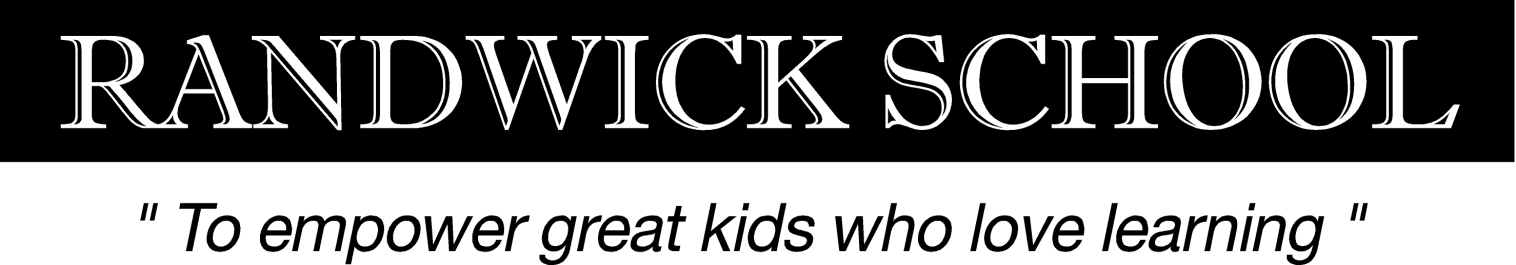 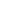 2023 STATIONERY LIST:   Nga Whetu – Year 2-3Name of Student: _____________________________       As part of the ‘Free Fees’ programme school will be supplyingColoured Pencils, Felts, Glue Sticks and ScissorsStationery is required for the start of the school year. PLEASE RETURN THIS FORM WITH PAYMENT, IF YOU WISH TO PURCHASE DIRECTLY FROM THE SCHOOLPayment can be made by cash or EFTPOS at the school office oronline to our bank account:Randwick School Trustees 06-0529-0323264-00 (please use stationery and child’s name as a reference)1Clever Kiwi Activities Book (Red)2.901Clever Kiwi Topic  Book (Yellow) 2.901Clever Kiwi Fun with Maths Book One (Blue) 2.901Clever Kiwi How to Write (Green)2.901Warwick 1A4 exercise book @.80.802Warwick My Literacy Book 1 @ $2.805.606Pencils @ .80 (Triangular)4.801  Reading Pouch (not needed if you have kept last years)4.60TOTAL:$27.40Swimming Fee for the whole year and School DonationFreeTOTAL PAID:$